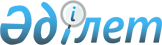 О мерах по подготовке спортсменов Республики Казахстан к участию в очередных 3-х Евразийских спортивных играх среди юношей и девушек 2013 года в городе Алматы (Республика Казахстан), XXII зимних Олимпийских, Параолимпийских и Сурдолимпийских играх 2014 года в Cочи (Российская Федерация), 17-х летних Азиатских играх 2014 года в Инчеон (Республика Корея), XXXI летних Олимпийских, Параолимпийских и Сурдолимпийских играх 2016 года в Рио-де-Жанейро (Республика Бразилия) и 8-х зимних Азиатских играх 2017 года в Саппоро (Япония)Постановление Правительства Республики Казахстан от 6 июня 2013 года № 578

      В целях создания необходимых условий для подготовки и успешного выступления спортсменов Республики Казахстан в очередных 3-х Евразийских спортивных играх среди юношей и девушек 2013 года в городе Алматы (Республика Казахстан), XXII зимних Олимпийских, Параолимпийских и Сурдолимпийских играх 2014 года в Cочи (Российская Федерация), 17-х летних Азиатских играх 2014 года в Инчеон (Республика Корея), XXXI летних Олимпийских, Параолимпийских и Сурдолимпийских играх 2016 года в Рио-де-Жанейро (Республика Бразилия) и 8-х зимних Азиатских играх 2017 года в Саппоро (Япония) Правительство Республики Казахстан ПОСТАНОВЛЯЕТ:



      1. Утвердить прилагаемый состав Организационного комитета по подготовке спортсменов Республики Казахстан к участию в очередных 3-х Евразийских спортивных играх среди юношей и девушек 2013 года в городе Алматы (Республика Казахстан), XXII зимних Олимпийских, Параолимпийских и Сурдолимпийских играх 2014 года в Cочи (Российская Федерация), 17-х летних Азиатских играх 2014 года в Инчеон (Республика Корея), XXXI летних Олимпийских, Параолимпийских и Сурдолимпийских играх 2016 года в Рио-де-Жанейро (Республика Бразилия) и 8-х зимних Азиатских играх 2017 года в Саппоро (Япония) (далее - Организационный комитет).



      2. Организационному комитету не реже двух раз в год на заседаниях заслушивать отчеты акимов областей, городов Астаны и Алматы о выполнении планов подготовки спортсменов к участию в Азиатских и Олимпийских играх.



      3. Агентству Республики Казахстан по делам спорта и физической культуры совместно с акимами областей, городов Астаны и Алматы, Национальным олимпийским комитетом Республики Казахстан, республиканскими федерациями (общественными объединениями) по видам спорта (по согласованию) разработать и в установленном порядке внести в Правительство Республики Казахстан План мероприятий по подготовке спортсменов к участию в очередных 3-х Евразийских спортивных играх среди юношей и девушек 2013 года в городе Алматы (Республика Казахстан), XXII зимних Олимпийских, Параолимпийских и Сурдолимпийских играх 2014 года в Cочи (Российская Федерация), 17-х летних Азиатских играх 2014 года в Инчеон (Республика Корея), XXXI летних Олимпийских, Параолимпийских и Сурдолимпийских играх 2016 года в Рио-де-Жанейро (Республика Бразилия) и 8-х зимних Азиатских играх 2017 года в Саппоро (Япония).



      4. Акиму города Алматы совместно с Агентством Республики Казахстан по делам спорта и физической культуры обеспечить организацию и проведение 3-х Евразийских спортивных игр среди юношей и девушек 2013 года в городе Алматы (Республика Казахстан).



      5. Рекомендовать Акционерному обществу «Фонд национального благосостояния «Самрук-Қазына» в установленном порядке рассмотреть возможность финансирования подготовки и участия национальных сборных команд по видам спорта в XXII зимних Олимпийских, Параолимпийских и Сурдолимпийских играх 2014 года в Сочи (Российская Федерация) и XXXI летних Олимпийских, Параолимпийских и Сурдолимпийских играх 2016 года в Рио-де-Жанейро (Республика Бразилия).



      6. Акимам областей, городов Астаны и Алматы рекомендовать:

      1) принять меры по оказанию финансовой поддержки и созданию условий спортсменам-кандидатам по подготовке к участию в очередных 3-х Евразийских спортивных играх среди юношей и девушек 2013 года в городе Алматы (Республика Казахстан), XXII зимних Олимпийских, Параолимпийских и Сурдолимпийских играх 2014 года в Cочи (Российская Федерация), 17-х летних Азиатских играх 2014 года в Инчеон (Республика Корея), XXXI летних Олимпийских, Параолимпийских и Сурдолимпийских играх 2016 года в Рио-де-Жанейро (Республика Бразилия) и 8-х зимних Азиатских играх 2017 года в Саппоро (Япония);

      2) совместно с Агентством Республики Казахстан по делам спорта и физической культуры определить и утвердить приоритетные олимпийские виды спорта в регионе с целью обеспечения планомерной подготовки высококвалифицированных спортсменов и спортивного резерва для достижения высоких спортивных результатов;

      3) не реже двух раз в год рассматривать на заседаниях акимата вопросы подготовки к участию спортсменов в очередных 3-х Евразийских спортивных играх среди юношей и девушек 2013 года в городе Алматы (Республика Казахстан), XXII зимних Олимпийских, Параолимпийских и Сурдолимпийских играх 2014 года в Cочи (Российская Федерация), 17-х летних Азиатских играх 2014 года в Инчеон (Республика Корея), XXXI летних Олимпийских, Параолимпийских и Сурдолимпийских играх 2016 года в Рио-де-Жанейро (Республика Бразилия) и 8-х зимних Азиатских играх 2017 года в Саппоро (Япония).



      7. Настоящее постановление вводится в действие со дня подписания.       Премьер-Министр

      Республики Казахстан                       С. Ахметов

Утвержден         

постановлением Правительства

Республики Казахстан   

от 6 июня 2013 года № 578   

Состав Организационного комитета по подготовке спортсменов

Республики Казахстан к участию в очередных 3-х Евразийских

спортивных играх среди юношей и девушек 2013 года в городе

Алматы (Республика Казахстан), XXII зимних Олимпийских,

Параолимпийских и Сурдолимпийских играх 2014 года в Сочи

(Российская Федерация), 17-х летних Азиатских играх 2014 года

в Инчеон (Республика Корея), XXXI летних Олимпийских,

Параолимпийских и Сурдолимпийских играх 2016 года

в Рио-де-Жанейро (Республика Бразилия) и 8-х зимних

Азиатских играх 2017 года в Саппоро (Япония)      Сноска. Состав в редакции постановления Правительства РК от 04.09.2014 № 970.      Заместитель Премьер-Министра Республики Казахстан, председатель

      Министр культуры и спорта Республики Казахстан, заместитель председателя

      заместитель председателя Комитета по делам спорта и физической культуры Министерства культуры и спорта Республики Казахстан, секретарь

      Министр обороны Республики Казахстан

      Министр национальной экономики Республики Казахстан

      Министр финансов Республики Казахстан

      Министр по инвестициям и развитию Республики Казахстан

      Министр образования и науки Республики Казахстан

      Министр иностранных дел Республики Казахстан

      Министр здравоохранения и социального развития Республики Казахстан

      Министр внутренних дел Республики Казахстан

      председатель Комитета по делам спорта и физической культуры Министерства культуры и спорта Республики Казахстан

      управляющий директор акционерного общества «Фонд национального благосостояния «Самрук-Казына» (по согласованию)

      президент Национального олимпийского комитета Республики Казахстан (по согласованию)

      генеральный секретарь Национального олимпийского комитета Республики Казахстан (по согласованию)

      директор Республиканского государственного казенного предприятия «Дирекция штатных национальных команд и спортивного резерва» Министерства культуры и спорта Республики Казахстан
					© 2012. РГП на ПХВ «Институт законодательства и правовой информации Республики Казахстан» Министерства юстиции Республики Казахстан
				